VÁM-, JÖVEDÉKI ÉS ADÓÜGYI  SZOLGÁLTATÓK SZÖVETSÉGE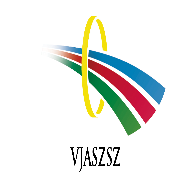 1134 BUDAPEST, LEHEL U. 11. Tel: +36 1 359 0662, Fax: +36 1 320 5344info@vjaszsz.hu; www.vjaszsz.huIktatószám: UNIÓS VÁMKÓDEXOKTATÁSI PROGRAMElső nap: (előadók: NAV KI Vám Főosztály munkatársai)09.30 – 12.00 (Közben kávészünet 10.30 – 10.45)Vámtarifa: 2016. évi változások, az ellenőrzési tapasztalatok szerinti tarifálási problémákVámérték: az UVK vámérték-szabályai12.00 – 13.00 Ebéd13.00 – 16.30 (Közben kávészünet 14.45 – 15.00)	Származási szabályok: 2016. évi változások, az UVK származási szabályai	Átmeneti rendelkezések: engedélyek érvényessége, megújítása	Képviseleti szabályok május 1-tőlMásodik nap: (előadók: NAV Adó- és Vámigazgatóság munkatársai)09.30 – 12.00 (Közben kávészünet 10.30 – 10.45)	Vám elé állítás, átmeneti megőrzés és a vámbiztosítéka, vámeljárás kezdeményezése, központi vámkezelés, önértékelés12.00 – 13.00 Ebéd13.00 – 16.30 (Közben kávészünet 14.45 – 15.00)	A vámeljárások új rendszere (vámbiztosíték, szankciók, vámeljárások – a változások-újdonságok)Oktatási időpontok:Első nap:	Szeged, 2016. március 29. Art Hotel, Szeged, Somogyi u. 16.	Budapest, 2016. március 24. helyszín: egyeztetés alatt	Szombathely, 2016. március 25. NAV Adó- és Vámigazgatóság, Szombathely,                   Hunyadi u. 47.	Debrecen, 2016. március 31. helyszín: egyeztetés alattMásodik nap: (helyszínek: mint első nap)	Szeged, 2016. április 25.	Budapest, 2016. április 26.	Szombathely, 2016. április 27.	Debrecen, 2016. április 28.